Tūrisma firma RĪGAS TŪRISTI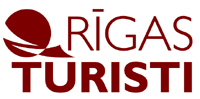 Dzirnavu 43, Rīga, LV-1010, LatvijaTālruņi: 67281803, 67244314, 29470228. Fax: 76281803www.rigasturisti.lv  e-mail: rigasturisti@rigasturisti.lvPrāga-Nirnberga-Karlovi Vari-Drēzdene.Ziemassvētki 2019
Cena: € 165 ,- speciālais piedāvājums
Datums : 21.12.-26.12.19.6 dienas     visas naktīs viesnīcās Ziemassvētku noskaņojums skaistākās pilsētas!Jūs  ieraudzīsiet  Prāgu,  Nirnbergu, Karlovi vari un Vācijas mākslas galvaspilsētu – Drēzdeni!Prāga ir senlaicīgu katedrāļu, bruģētu ieliņu un laukumu pilsēta, brīnišķīga, dižena, kā arī tajā pašā laikā  viesmīlīga.Nirnberga-Īsta tūristu paradīze, īpaši  ziemassvētku laikā: pūtēju orķestru koncerti ielās un ērģeļmūzikas koncerti baznīcās, karstvīna un desiņu smarža un garša...Nogaršojiet katras šīs valsts virtuvi un salīdziniet to!1. diena. 6:00 Izbraukšana no Rīgas. Brauciens cauri Lietuvai un Polijai. Nakts viesnīcā Polijā. 2. diena. Brokastis viesnīcā un izbraukšana uz Čehiju.Pusdienlaikā  ierašanās Prāgā.Apskates ekskursija pa seno Prāgu gida pavadībā. Jums būs iespēja apskatīt tādas ievērojamas kultūrasvietas kā: Stragovskas klosteri, Lorettu – svēto čehu dārgumu, Prāgas pili, Zelta ieliņu, Sv. Vitta katedrāli, Sv. Georgija baziliku, Kārļa tiltu ar tā unikālajām 30 skulptūrām, Vecpilsētu, Staromestskas laukumu, Orloja pulksteni, Vaclavas laukumu. Iekārtošanās *** viesnīcā.  Vakarā - brīvais laiks Prāgā.  Iesakām apmeklēt Ziemassvētku tirdziņu Prāgas centrā Vaclava laukumā. Kā arī iesakām Jums apmeklēt plaši pazīstamo čehu restorānu “U Fleku”, vai arī “Šveika” krodziņu  “U Kaliha”. 3. diena. Brokastis viesnīcā.   Pēc vēlēšanas  izbraukums uz  Nirnbergu  (paskatīties foto) .Šī diena tiks veltīta, lai iepazītos ar visskaistāko Vācijas pilsētu. Apskates ekskursija pa Nirnbergu.Nirnberga ir visvāciskākā no visām Vācijas pilsētām, greznu gotisko baznīcu, apburošu strūklaku, rotaļlietu, un piparkūku   pilsēta.Ekskursijas laikā pa pilsētu jūs iepazīsieties ar tās vēsturi un arhitektūru, redzēsiet unikālus pieminekļus: sv. Lorenca katedrāli, Veco Rātsnamu, sv. Sēbalda katedrāli, svētās Dievmātes baznīcu ar dejojošajiem cilvēciņiem, A. Dīrera māju muzeju, Kaizenburgas pili, no kuras atklājas lieliska pilsētas panorāma, bet pie Skaistās strūklakas jūs pat varēsiet pieskarties zelta gredzenam, un jūsu vēlēšanās izpildīsies.  Brīvais laiks. Brīvo laiku var pavadīt Nirnbergas tirdzniecības ieliņās, kur atrodami visdažādākie suvenīri un rotaļlietas, vai arī mazos, omulīgos restorāniņos varēsiet nobaudīt vācu slaveno sarkano vai kūpināto alu ar dūmu garšu Rauchbier un baltos Bavārijas cīsiņus Bratwurst. Nirnberga Ziemassvētku tirdziņš, ko šeit sauc par Kristus bērna tirdziņu, ir pats pazīstamākais Vācijā. Tas pastāv jau kopš 1628.gada - eglīšu rotājumi, rotaļlietas, dāvanas, saldumi...     Atgriešānas Prāgā. Nakts viesnīcā.4.diena. Brokastis un izbraukšana no viesnīcas uz kūrorta pilsētu Karlovi Vari.  Karlovi Vari ir  pazīstama ar savu  arhitektūru, 12 karstajiem avotiem, ārstnieciskajiem minerālūdeņiem. Jūs varēsiet nobaudīt garšīgās Karlovi Vari vafeles un 13. avotu – liķieri “Beherovka”. Iesakām Jums ar pacēlāju uzbraukt “Draudzības kalnā”, un apskatīt pilsētas panorāmu no Diānas skatu torņa vai apmeklēt  baseinu  (baseina darba laiks svētku dienās tiks precizēts). Brīvajā laikā iespējams apmeklēt muzeju "Beherovka”, kurā varēsiet degustēt trīs liķiera šķirnes. Atgriešanās Prāgā.Vakarā Ziemassvētku vakariņas Prāgas centra restorānā - “Novomestskij Pivovar”. Šajā ēkā ir apvienota alus darītava un 10 dažādu laikmetu interjera zāles. Jūs varēsiet nobaudīt čehu nacionālo virtuvi un pašgatavotu alu.  (par papildus samaksu 33 EUR, lūgums savlaicīgi rezervēt un apmaksāt vietas restorānā firmā “INDI” līdz 01.12.18.).  Pēc vakariņām 24.00 - Ziemassvētku mise vienā no Prāgas katedrālēm centrā. Nakts viesnīcā Prāgā.5. diena. Brokastis viesnīcā. Viesnīcas numuru atbrīvošana.Brauciens uz Drēzdeni.Drēzdene – ‘Vācijas mākslas galvaspilsēta’ jūsu uzmanībai piedāvās daudzus slavenus muzejus ar neskaitāmiem izciliem mākslas darbiem.  Kādreizējā Saksijas valdnieku rezidence lepojas ar varenām celtnēm – Pili-rezidence, kuru grezno mozaīka “Karaļu gājiens”, Albertinums, katoļu galma baznīca, atjaunotā Frauenkirhe un slavenā Zemper-opera. Drēzdenes Cvingerī atrodas gleznu galerija ar pazīstamo Rafaela gleznu “Siksta dievmāte”, Ieroču palāta, Muzejs-dārgumu krātuve “Zaļās velves”, kuras visslavenākais eksponāts ir Zelta kafijas servīze un kompozīcija “Lielā Mogola galms Deli”, ko sastāda 137 ar krāsainu emalju apgleznotas zelta figūras un ir izrotāta ar vairāk nekā 5000 briljantiem, rubīniem, smaragdiem un pērlēm. Došanās mājupceļā. Nakšņošana viesnīcā Polijā.6. diena. Brokastis viesnīcā. Brauciens cauri Polijai un Lietuvai. Vēlu vakarā atgriešanās Rīgā.Piezīme. Ieejas biļešu un citu papildizdevumu cenas, valūtas kurss, kā arī programmā  norādītie laiki ir orientējoši un var mainīties. Arī apskates objektu secība var tikt mainīta.*     komfortabls autobuss  (WC, video, kondicionieris, karsts ūdens, tēja, kafija)*     ceļu nodokļi*     3 naktis  *** viesnīcā Prāgā,  divvietīgos numuros ar visām ērtībām (TV, WC, duša, telefons)*      2 naktis *** viesnīcā Polijā*      brokastis viesnīcās*      grupas vadītāja pakalpojumi Papildus izdevumi:            - veselības apdrošināšana         -    6 EURekskursijas ar vietējiem gidiem krievu valodā : -izbr. ekskursija  Nirnbergā                -   35 euro (min.25  cilv.) -apskates ekskursija   Drēzdeni         -   15 euro                    - izbraukuma eksk. uz Karlovi Vari    -   25 euro (min.25  cilv.) - apskates ekskursija Prāgā               -   20 euro • Bērniem līdz 12 g.  atlaide par eksk .- 30 %    •IZDEVĪGĀK iegādāties pilnu izbraukuma ekskursiju paketi jau ceļojuma pasūtīšanas laikā – atlaide 10%.•Atlaides nesummējas.     Ieteicamā programma    (brīvajā laikā):                           CZK    /     EURDrēzdenē                                                                                   EUR                 – papildus vieta autobusā – 90 €– piemaksa par vienvietīgo numuru – 55 € Noderīga informācija:Čehijā naudas vienība ir krona (CZK, Kč), Vācijā – eiro (EUR), Polijā – zloti (PLN, zl).·  1 EUR = 27,00 CZK    (sept. 2017 )·  Biļete sabiedriskam transportam Prāgā (visiem transporta veidiem uz 75 min.) maksā 26 Kč.Ceļošanai nepieciešamie dokumenti:·       Pase, kas derīga vismaz 3 mēnešus pēc atgriešanās no ceļojuma.·      Bērniem līdz 18.g. nepieciešama pase, kā arī dzimšanas apliecība vai notariāli apstiprināta tās kopija, un, ja neviens no vecākiem nebrauc līdzi, notariāli apstiprināta viena vecāka atļauja.Brauciena cenā ietilpst:Prāgas pils objektiPrāgas pils objekti250   /       9.26LoretaLoreta150 /         5.55Vaska figūru muzejsVaska figūru muzejs160 /         6.00Petršina tornisPetršina tornis120 /         4.40Sv. Vitta katedrāle100100Trojas pilsTrojas pils120-200KoncertiKoncerti300Kuģītis pa Vltavu ar edienu * Zviedru galds*2 stundas Kuģītis pa Vltavu ar edienu * Zviedru galds*2 stundas 540 /        20 €Prāgas zoodārzs, botāniskais dārzsPrāgas zoodārzs, botāniskais dārzs120-200Ziemassvetku vakariņas PrāgāZiemassvetku vakariņas Prāgā28 €“Zaļās velves”no 10Jaunā mākslas galerijano 10Vecā mākslas galerijano 10